								ПРОЕКТ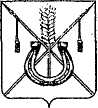 АДМИНИСТРАЦИЯ КОРЕНОВСКОГО ГОРОДСКОГО ПОСЕЛЕНИЯ КОРЕНОВСКОГО РАЙОНАПОСТАНОВЛЕНИЕот _________________	   		                                     		 № _______О внесении изменений в постановление администрацииКореновского городского поселения Кореновского районаот 27 августа 2013 года № 871 «Об утверждении Положения опорядке проведения общественных слушаний по вопросамустановления публичных сервитутов на территорииКореновского городского поселения Кореновского района»Руководствуясь статьей 1 Федерального закона от 28 декабря 2013 года № 411-ФЗ «О внесении изменений в статью 23 Земельного кодекса Российской Федерации и отдельные законодательные акты Российской Федерации», в соответствии с решением Совета Кореновского городского поселения Кореновского района от 19 февраля 2014 года № 405 «О структуре администрации Кореновского городского поселения Кореновского района», в целях приведения муниципальных правовых актов в соответствие с действующим законодательством администрация Кореновского городского поселения Кореновского района п о с т а н о в л я е т:1. Внести в постановление администрации Кореновского городского поселения Кореновского района от 27 августа 2013 года № 871 «Об утверждении Положения о порядке проведения общественных слушаний по вопросам установления публичных сервитутов на территории Кореновского городского поселения Кореновского района» следующее изменение:пункт 2 изложить в следующей редакции:«2. Возложить функции по осуществлению деятельности в области охраны зеленого фонда на отдел архитектуры, градостроительства, имущественных и земельных отношений администрации Кореновского городского поселения Кореновского района (Лила).».2. Внести в приложение к постановлению администрации   Кореновского городского поселения Кореновского района от 27 августа 2013 года № 871 «Об утверждении Положения о порядке проведения общественных слушаний по вопросам установления публичных сервитутов на территории Кореновского городского поселения Кореновского района» следующее изменение:подпункт 2.1. пункта 2 изложить в следующей редакции:«прохода или проезда через земельный участок, в том числе в целях обеспечения свободного доступа граждан к водному объекту общего пользования и его береговой полосе;использования земельного участка в целях ремонта коммунальных, инженерных, электрических и других линий и сетей, а также объектов транспортной инфраструктуры;размещения на земельном участке межевых и геодезических знаков и подъездов к ним;проведения дренажных работ на земельном участке;забора (изъятия) водных ресурсов из водных объектов и водопоя;прогона сельскохозяйственных животных через земельный участок;сенокошения, выпаса сельскохозяйственных животных в установленном порядке на земельных участках в сроки, продолжительность которых соответствует местным условиям и обычаям;использования земельного участка в целях охоты, рыболовства, аквакультуры (рыбоводства);временного пользования земельным участком в целях проведения изыскательских, исследовательских и других работ.».3. Общему отделу администрации Кореновского городского поселения Кореновского района (Воротникова) опубликовать настоящее постановление в средствах массовой информации и разместить на официальном сайте органов местного самоуправления Кореновского городского поселения Кореновского района в сети Интернет.4. Постановление вступает в силу после его официального опубликования.Глава
Кореновского городского поселенияКореновского района                                                                                 Е.Н.Пергун